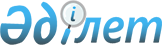 О внесении изменений в постановление акимата Казыгуртского района от 5 апреля 2012 года № 174 "Об организации и обеспечении очередного призыва на срочную воинскую службу в апреле-июне и октябре-декабре 2012 года"
					
			Утративший силу
			
			
		
					Постановление акимата Казыгуртского района Южно-Казахстанской области от 29 августа 2012 года № 429. Зарегистрировано Департаментом юстиции Южно-Казахстанской области 9 октября 2012 года № 2111. Утратило силу в связи с истечением срока применения - (письмо акимата Казыгуртского района Южно-Казахстанской области от 29 января 2013 года № 166)      Сноска. Утратило силу в связи с истечением срока применения - (письмо акимата Казыгуртского района Южно-Казахстанской области от 29.01.2013 № 166).

      В соответствии cо статьей 28 Закона Республики Казахстан от 16 февраля 2012 года «О воинской службе и статусе военнослужащих», подпунктом 8) пункта 1 статьи 31 Закона Республики Казахстан от 23 января 2001 года «О местном государственном управлении и самоуправлении в Республике Казахстан» и статьей 21 Закона Республики Казахстан от 24 марта 1998 года «О нормативных правовых актах» акимат Казыгуртского района ПОСТАНОВЛЯЕТ:



      1. Внести в постановление акимата Казыгуртского района от 5 апреля 2012 года № 174 «Об организации и обеспечении очередного призыва на срочную воинскую службу в апреле-июне и октябре-декабре 2012 года» (зарегистрировано в Реестре государственной регистрации нормативных правовых актов за номером 14-6-163, опубликовано 25 мая 2012 года в газете «Казыгурт тынысы» за № 21) следующие изменения:



      приложение 1 к указанному постановлению изложить в новой редакции согласно приложению к настоящему постановлению.



      2. Контроль за выполнением настоящего постановления возложить на заместителя акима района Турсынкулова С.



      3. Настоящее постановление вводится в действие со дня первого официального опубликования.      Аким района                                Кистауов Б.Д.      СОГЛАСОВАНО:

      Временно исполняющий обязанности

      начальника государственного

      учреждения «Отдел по делам обороны

      Казыгуртского района»

      ___________________А.Батырбаев

      «29» августа 2012 год      Начальник государственного

      учреждения «Отдел внутренних дел

      Казыгуртского района»

      ___________________ О.Кабыштаев

      «29» августа 2012 год      Главный врач государственного

      коммунального казенного предприятия

      «Казыгуртская районная

      центральная поликлиника»

      ____________________ Д.Алтенов

      «05» апреля 2012 год

Приложение к постановлению

акимата Казыгуртского района

от «29» августа 2012 года № 429 Состав районной призывной комиссии для проведения призыва граждан на воинскую службуРезервный состав районной призывной комиссии для проведения призыва граждан на воинскую службу
					© 2012. РГП на ПХВ «Институт законодательства и правовой информации Республики Казахстан» Министерства юстиции Республики Казахстан
				Турсынкулов Серик Алтынбекович-заместитель акима Казыгуртского района, председатель комиссии Батырбаев Аман Мухтарович-Временно исполняющий обязанности начальника Отдела по делам обороны Казыгуртского района, заместитель председателя комиссии (по согласованию)Члены комиссии:Члены комиссии:Члены комиссии:Рахымбекулы Аян-заместитель Отдела внутренних дел Казыгуртского района (по согласованию)Акынгазиева Айгуль Кузенбаевна-заместитель главного врача Районной центральной поликлиники, председатель медицинской комиссии (по согласованию)Ибрагимова Мухаббат Балтабаевна-медицинская сестра районной центральной поликлиники, секретарь комиссии (по согласованию)Курбан Керим Бархыулы-заместитель акима Казыгуртского района, председатель комиссии Арысбаев Аймуханбет Мухтарович-начальник призывного отделения Отдела по делам обороны Казыгуртского района, заместитель председателя комиссии (по согласованию)Члены комиссии:Члены комиссии:Члены комиссии:Жамалов Умиржан Сейдуллаевич-заместитель Отдела внутренних дел Казыгуртского района (по согласованию)Полатов Алимхан Усенович-заместитель главного врача Районной центральной поликлиники, председатель медицинской комиссии (по согласованию)Жиенбаева Эльмира-медицинская сестра районной центральной поликлиники, секретарь комиссии (по согласованию)